							2018-09-20Pressmeddelande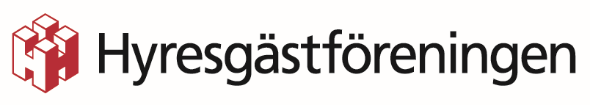 Vatten och avlopp dyrt på GotlandSom hyresgäst är det svårt att påverka avgifter för vatten och avlopp, trots att det är kostnader som påverkar hyran. På Gotland har avgiften i år höjts och en hyresgäst som bor i en typlägenhet på 67 kvadratmeter får nu betala drygt 6 000 kronor varje år.Rapporten Nils Holgersson visar att kostnaderna för vatten och avlopp skiljer sig stort mellan landets kommuner, skillnaderna är även stora mellan grannkommuner. Generellt är kostnaderna för vatten och avlopp högre i kommuner med färre innevånare, än i mer tätbefolkade kommuner. Detta eftersom det där är färre som ska vara med och betala för underhåll av ledningarna. Även andra aspekter, som geografiskt läge påverkar priserna.Sedan förra har avgiften för vatten och avlopp höjts med 2,2 procent. Under samma period har konsumentprisindex endast höjts med 1,9 procent. För en hyresgäst som bor i en typlägenhet på 67 kvadratmeter innebär det mer än 6 000 kronor om året. Avgiften på Gotland är hög i jämförelse med övriga kommuner i landet. Vatten och avlopp är dyrast i Ockelbo, där det kostar 8 200 kronor per år, och billigast i Solna, där avgiften är 1 640 kronor.– Det är väldigt stora prisskillnader mellan kommunerna. Självklart förstår jag att det kostar kommunerna mycket pengar med vatten och avlopp, men någon rim och reson får det väl ändå vara. 6 000 kronor om året är väldigt mycket pengar för många hyresgäster, säger Björn Johansson, ordförande Hyresgästföreningen region Sydost.Fakta om undersökningen:
I Nils Holgerssongruppens undersökningar ”förflyttas” en bostadsfastighet genom landets samtliga 290 kommuner för att jämföra kostnader för sophämtning, vatten och avlopp, el och uppvärmning. Rapportens syfte är att redovisa de prisskillnader som finns mellan olika kommuner och målet är att skapa debatt som kan leda till sänkta priser för kunderna. Hela undersökningen finns på www.nilsholgersson.nuFör mer information, kontakta gärna:Björn Johansson, ordförande Hyresgästföreningen region SydostTelefon: 070 275 30 72E-post: bjorn.johansson4@hyresgastforeningen.se 